Viitasaarella suoritettavien avointen korkeakouluopintojen stipendihakemus v. 2023/ syyslukukausi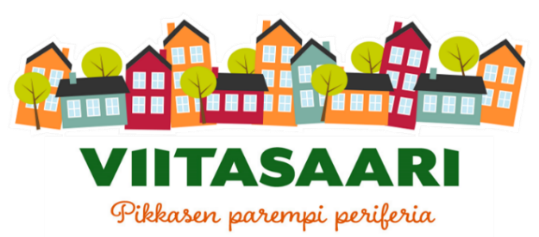 HAKIJAN YHTEYSTIEDOTSukunimiEtunimetHAKIJAN YHTEYSTIEDOTHAKIJAN YHTEYSTIEDOTHAKIJAN YHTEYSTIEDOTHenkilötunnusPuhelinnumeroHAKIJAN YHTEYSTIEDOTHAKIJAN YHTEYSTIEDOTSähköpostiSähköpostiHAKIJAN YHTEYSTIEDOTHAKIJAN YHTEYSTIEDOTPostiosoitePostiosoiteHAKIJAN YHTEYSTIEDOTHAKIJAN YHTEYSTIEDOTPostinumero ja postitoimipaikkaPostinumero ja postitoimipaikkaHAKIJAN YHTEYSTIEDOTHAKIJAN YHTEYSTIEDOTPankkitilin numero (IBAN)Pankkitilin numero (IBAN)HAKIJAN YHTEYSTIEDOTSUORITUSTIEDOTSuoritetun kurssin nimi ja opintopistemääräSuoritetun kurssin nimi ja opintopistemääräSUORITUSTIEDOTSUORITUSTIEDOTSuoritetun kurssin nimi ja opintopistemääräSuoritetun kurssin nimi ja opintopistemääräSUORITUSTIEDOTSUORITUSTIEDOTSuoritetun kurssin nimi ja opintopistemääräSuoritetun kurssin nimi ja opintopistemääräSUORITUSTIEDOTSUORITUSTIEDOTSuoritetun kurssin nimi ja opintopistemääräSuoritetun kurssin nimi ja opintopistemääräSuoritetun kurssin nimi ja opintopistemääräSuoritetun kurssin nimi ja opintopistemääräOlen ollut kirjoilla Viitasaarella 31.12.2022 Olen ollut kirjoilla Viitasaarella 31.12.2022 HAKIJAN ALLEKIRJOITUSHAKUAIKA29.2.2024 mennessä29.2.2024 mennessäPALAUTUSOsoitetaan: Viitasaaren kaupunki / hallintopalvelut osoitteella: Keskitie 10, 44500 Viitasaari tai sähköpostitse osoitteella: viitasaaren.kaupunki@viitasaari.fi, viitteeksi: Avointen korkeakouluopintojen stipendi.Osoitetaan: Viitasaaren kaupunki / hallintopalvelut osoitteella: Keskitie 10, 44500 Viitasaari tai sähköpostitse osoitteella: viitasaaren.kaupunki@viitasaari.fi, viitteeksi: Avointen korkeakouluopintojen stipendi.HAKEMUKSEN PAKOLLISET LIITTEETHakemuksen liitteeksi tulee toimittaa oppilaitoksen virallinen opintosuoritusote tai opintotodistus sekä tosite maksusta.Hakemuksen liitteeksi tulee toimittaa oppilaitoksen virallinen opintosuoritusote tai opintotodistus sekä tosite maksusta.Määräajan jälkeen saapunutta hakemusta ei huomioida.Määräajan jälkeen saapunutta hakemusta ei huomioida.